
                                 Province of the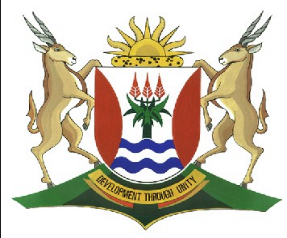 EASTERN CAPEEDUCATIONDIRECTORATE SENIOR CURRICULUM MANAGEMENT (SEN-FET)HOME SCHOOLING SELF- STUDY TESTSUBJECTECONOMICSGRADE12DATE21/04/2020TOPICMICROECONOMICSTERM 1REVISIONTERM 2 CONTENTXTIME ALLOCATION40 MINUTES                             MARKS: 40TIPS TO KEEP HEALTHY1.  WASH YOUR HANDS thoroughly with soap and water for at least 20 seconds.  Alternatively, use hand sanitizer with an alcohol content of at least 60%.2.  PRACTICE SOCIAL DISTANCING – keep a distance of 1m away from other people.3.  PRACTISE GOOD RESPIRATORY HYGIENE:  cough or sneeze into your elbow or tissue and dispose of the tissue immediately after use.4.  TRY NOT TO TOUCH YOUR FACE.  The virus can be transferred from your hands to your nose, mouth and eyes. It can then enter your body and make you sick. 5.  STAY AT HOME. TIPS TO KEEP HEALTHY1.  WASH YOUR HANDS thoroughly with soap and water for at least 20 seconds.  Alternatively, use hand sanitizer with an alcohol content of at least 60%.2.  PRACTICE SOCIAL DISTANCING – keep a distance of 1m away from other people.3.  PRACTISE GOOD RESPIRATORY HYGIENE:  cough or sneeze into your elbow or tissue and dispose of the tissue immediately after use.4.  TRY NOT TO TOUCH YOUR FACE.  The virus can be transferred from your hands to your nose, mouth and eyes. It can then enter your body and make you sick. 5.  STAY AT HOME. TIPS TO KEEP HEALTHY1.  WASH YOUR HANDS thoroughly with soap and water for at least 20 seconds.  Alternatively, use hand sanitizer with an alcohol content of at least 60%.2.  PRACTICE SOCIAL DISTANCING – keep a distance of 1m away from other people.3.  PRACTISE GOOD RESPIRATORY HYGIENE:  cough or sneeze into your elbow or tissue and dispose of the tissue immediately after use.4.  TRY NOT TO TOUCH YOUR FACE.  The virus can be transferred from your hands to your nose, mouth and eyes. It can then enter your body and make you sick. 5.  STAY AT HOME. TIPS TO KEEP HEALTHY1.  WASH YOUR HANDS thoroughly with soap and water for at least 20 seconds.  Alternatively, use hand sanitizer with an alcohol content of at least 60%.2.  PRACTICE SOCIAL DISTANCING – keep a distance of 1m away from other people.3.  PRACTISE GOOD RESPIRATORY HYGIENE:  cough or sneeze into your elbow or tissue and dispose of the tissue immediately after use.4.  TRY NOT TO TOUCH YOUR FACE.  The virus can be transferred from your hands to your nose, mouth and eyes. It can then enter your body and make you sick. 5.  STAY AT HOME. INSTRUCTIONSINSTRUCTIONS AND INFORMATION   Answer ALL questions in the ANSWER BOOKNumber the answers correctly according to the numbering system used in this question paper.Write the question number above each answer.Leave 2–3 lines between subsections of questionsWrite neatly and legibly.TIPS TO KEEP HEALTHY1.  WASH YOUR HANDS thoroughly with soap and water for at least 20 seconds.  Alternatively, use hand sanitizer with an alcohol content of at least 60%.2.  PRACTICE SOCIAL DISTANCING – keep a distance of 1m away from other people.3.  PRACTISE GOOD RESPIRATORY HYGIENE:  cough or sneeze into your elbow or tissue and dispose of the tissue immediately after use.4.  TRY NOT TO TOUCH YOUR FACE.  The virus can be transferred from your hands to your nose, mouth and eyes. It can then enter your body and make you sick. 5.  STAY AT HOME. TIPS TO KEEP HEALTHY1.  WASH YOUR HANDS thoroughly with soap and water for at least 20 seconds.  Alternatively, use hand sanitizer with an alcohol content of at least 60%.2.  PRACTICE SOCIAL DISTANCING – keep a distance of 1m away from other people.3.  PRACTISE GOOD RESPIRATORY HYGIENE:  cough or sneeze into your elbow or tissue and dispose of the tissue immediately after use.4.  TRY NOT TO TOUCH YOUR FACE.  The virus can be transferred from your hands to your nose, mouth and eyes. It can then enter your body and make you sick. 5.  STAY AT HOME. TIPS TO KEEP HEALTHY1.  WASH YOUR HANDS thoroughly with soap and water for at least 20 seconds.  Alternatively, use hand sanitizer with an alcohol content of at least 60%.2.  PRACTICE SOCIAL DISTANCING – keep a distance of 1m away from other people.3.  PRACTISE GOOD RESPIRATORY HYGIENE:  cough or sneeze into your elbow or tissue and dispose of the tissue immediately after use.4.  TRY NOT TO TOUCH YOUR FACE.  The virus can be transferred from your hands to your nose, mouth and eyes. It can then enter your body and make you sick. 5.  STAY AT HOME. TIPS TO KEEP HEALTHY1.  WASH YOUR HANDS thoroughly with soap and water for at least 20 seconds.  Alternatively, use hand sanitizer with an alcohol content of at least 60%.2.  PRACTICE SOCIAL DISTANCING – keep a distance of 1m away from other people.3.  PRACTISE GOOD RESPIRATORY HYGIENE:  cough or sneeze into your elbow or tissue and dispose of the tissue immediately after use.4.  TRY NOT TO TOUCH YOUR FACE.  The virus can be transferred from your hands to your nose, mouth and eyes. It can then enter your body and make you sick. 5.  STAY AT HOME. Your answer will be assessed as follows.Your answer will be assessed as follows.STRUCTURE OF ESSAYSTRUCTURE OF ESSAYMARK ALLOCATIONIntroductionThe introduction is a lower-order response.A good starting point would be to define the main concept related to the question topic.Do not include any part of the question in your introduction.Do not repeat any part of the introduction in the body.Avoid saying in the introduction what you are going to discuss in the body.IntroductionThe introduction is a lower-order response.A good starting point would be to define the main concept related to the question topic.Do not include any part of the question in your introduction.Do not repeat any part of the introduction in the body.Avoid saying in the introduction what you are going to discuss in the body.Max. 2BodyMain part: Discuss in detail/In-depth discussion/Examine/Critically discuss/Analyse/Compare/Evaluate/Distinguish/Differentiate/ExplainAdditional part: Give own opinion/Critically discuss/Evaluate/Critically evaluate/Draw a graph and explain/Use the graph given and explain/ Complete the given graph/Calculate/Deduce/Compare/Explain/Distinguish/ Interpret/Briefly debate/How/SuggestBodyMain part: Discuss in detail/In-depth discussion/Examine/Critically discuss/Analyse/Compare/Evaluate/Distinguish/Differentiate/ExplainAdditional part: Give own opinion/Critically discuss/Evaluate/Critically evaluate/Draw a graph and explain/Use the graph given and explain/ Complete the given graph/Calculate/Deduce/Compare/Explain/Distinguish/ Interpret/Briefly debate/How/SuggestMax. 26BodyMain part: Discuss in detail/In-depth discussion/Examine/Critically discuss/Analyse/Compare/Evaluate/Distinguish/Differentiate/ExplainAdditional part: Give own opinion/Critically discuss/Evaluate/Critically evaluate/Draw a graph and explain/Use the graph given and explain/ Complete the given graph/Calculate/Deduce/Compare/Explain/Distinguish/ Interpret/Briefly debate/How/SuggestBodyMain part: Discuss in detail/In-depth discussion/Examine/Critically discuss/Analyse/Compare/Evaluate/Distinguish/Differentiate/ExplainAdditional part: Give own opinion/Critically discuss/Evaluate/Critically evaluate/Draw a graph and explain/Use the graph given and explain/ Complete the given graph/Calculate/Deduce/Compare/Explain/Distinguish/ Interpret/Briefly debate/How/SuggestMax. 10ConclusionAny higher-order conclusion should include:A brief summary of what has been discussed without repeating facts already mentionedAny opinion or value judgement on the facts discussedAdditional support information to strengthen the discussion/analysisA contradictory viewpoint with motivation, if requiredRecommendationsConclusionAny higher-order conclusion should include:A brief summary of what has been discussed without repeating facts already mentionedAny opinion or value judgement on the facts discussedAdditional support information to strengthen the discussion/analysisA contradictory viewpoint with motivation, if requiredRecommendationsMax. 2TOTALTOTAL40QUESTION 1:  MICROECONOMICS                              40 MARKS – 40 MINUTESDBE Nov 2018Discuss, with the aid of graphs, the consequences of market failure under the following headings: −.     Producer subsidies (8 marks) Maximum prices      (8 marks) Minimum wages                            (10 marks)                                                        (26)   With reference to the graph below, analyse how a negative externality can result in the misallocation of resources.                                                                                               (10)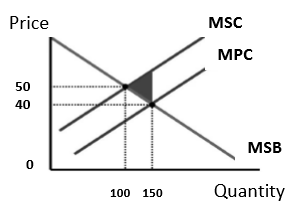 [40]